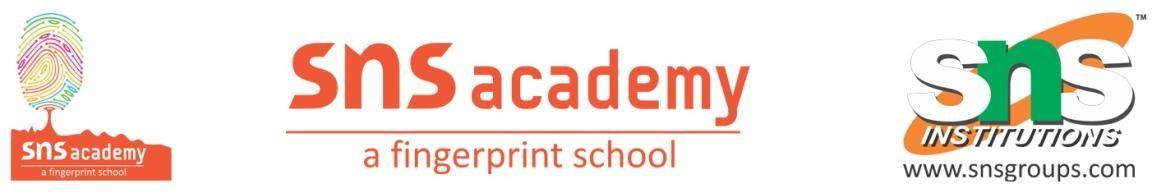                                                 Worksheet Subject: EnglishGrade: IIIa. Write a short paragraph on “A memorable day”.                                              OR b. Write a paragraph about       School is interesting because…………